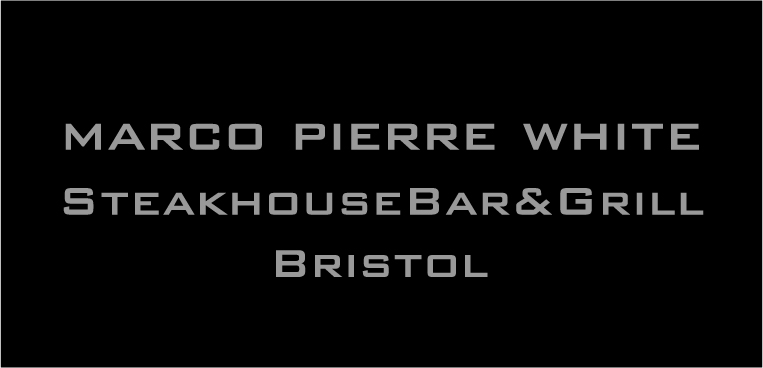 PRIVATE DINNER MENU(choices to be pre-ordered in advance)_______________________________________________HORS D’OEUVRESWhite Onion & Cider SoupCrispy Duck, Watermelon and BeansproutsSautéed Chicken Livers, Button Mushrooms, Toasted Brioche_______________________________________________MAIN COURSESFish Pie, Duchess Potatoes, Creamed SpinachChicken Breast, Pomme Puree, Buttered , Mushroom & Tarragon SauceLeek and Wild Mushroom Pithivier6oz Rib Eye Steak, Grilled Tomato, Triple Cooked Chips, Pepper Sauce - £3.00 Supplement(all served with a selection of vegetables)____________________________________________________________	PUDDINGS	Sticky Toffee PuddingMixed   MessA Selection of Local CheeseCOFFEE